О внесении дополнений в Перечень кодов подвидов по видам доходов, главным администратором которых является Администрация сельского поселения Лесной сельсовет муниципального района Чишминский район Республики БашкортостанВ соответствии со статьей 20 Бюджетного кодекса Российской Федерации ПОСТАНОВЛЯЮ:1. Дополнить Перечень кодов подвидов доходов по видам доходов, главным администратором которых является Администрация сельского поселения Лесной сельсовет муниципального района Чишминский район Республики Башкортостан, утвержденный постановлением главы  от                          11 декабря  2018 года № 145, код бюджетной классификации                                      000  2 07 050030 10 0000 150 «Прочие безвозмездные поступления в бюджеты сельских поселений» следующим подвидом:2. Обеспечить доведение изменений до отделения Управления Федерального казначейства по Республике Башкортостан в течение трех календарных дней с даты их принятия.3.  Контроль за исполнением настоящего постановления оставляю за собой. 4. Настоящее постановление вступает в силу с момента подписания.    Глава сельского поселения   Лесной сельсовет                                                                     Р. С. Кульбаев   баш[ортостан Республика]ымуниципаль районыНШишм^ районылесной  ауыл СОВЕТЫ ауыл бил^м^]е  БАШЛЫЫбаш[ортостан Республика]ымуниципаль районыНШишм^ районылесной  ауыл СОВЕТЫ ауыл бил^м^]е  БАШЛЫЫ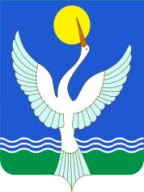 главасельского поселения лесной сельсоветмуниципального районачИШМИНСКИЙ РАЙОНРеспублики Башкортостанглавасельского поселения лесной сельсоветмуниципального районачИШМИНСКИЙ РАЙОНРеспублики Башкортостанглавасельского поселения лесной сельсоветмуниципального районачИШМИНСКИЙ РАЙОНРеспублики Башкортостан[арар17 май 2019 й.№ 51№ 51№ 51ПОСТАНОВЛЕНИЕ17 мая 2019 г.126600 150Поступления сумм долевого финансирования от населения, на реализацию проектов по комплексному благоустройству дворовых территорий муниципальных образований Республики Башкортостан «Башкирские дворики»